Publicado en  el 23/03/2015 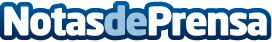 La leche materna utilizada de forma tópica mejora la dermatitis atópicaDatos de contacto:Nota de prensa publicada en: https://www.notasdeprensa.es/la-leche-materna-utilizada-de-forma-topica_1 Categorias: Infantil http://www.notasdeprensa.es